Résultats FINALE 

Evolution du Score :0-0/
Résultats 1/2 FINALERésultats 1/4 de Finale Résultats 8ème Nom de l'équipe - n° du comité ou ligueNom de l'équipe - n° du comité ou ligueScore
HATCHADOURIAN MICHEL
( ALPES MARITIMES 06 )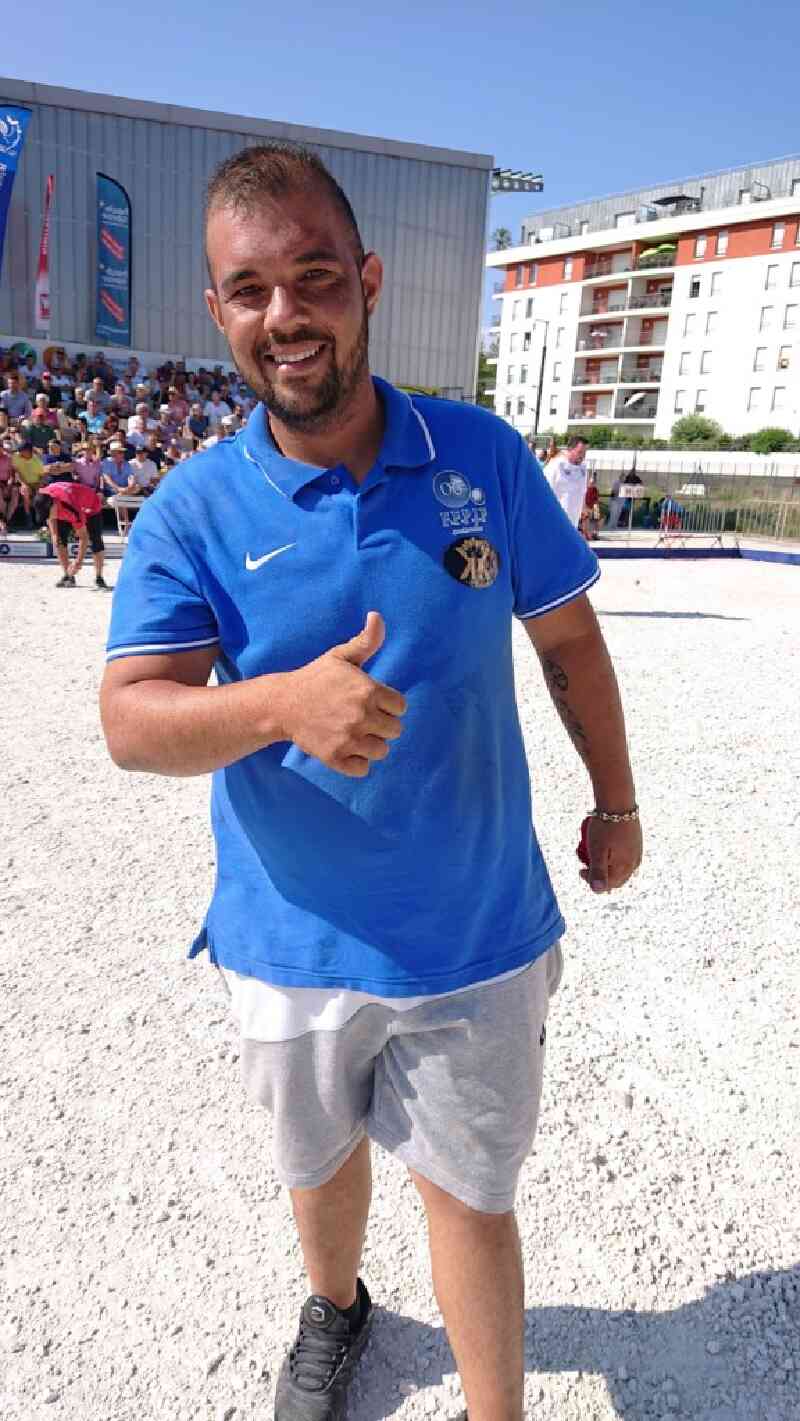 
DOERR DAVID
( PYRENEES ATLANTIQUES 64 )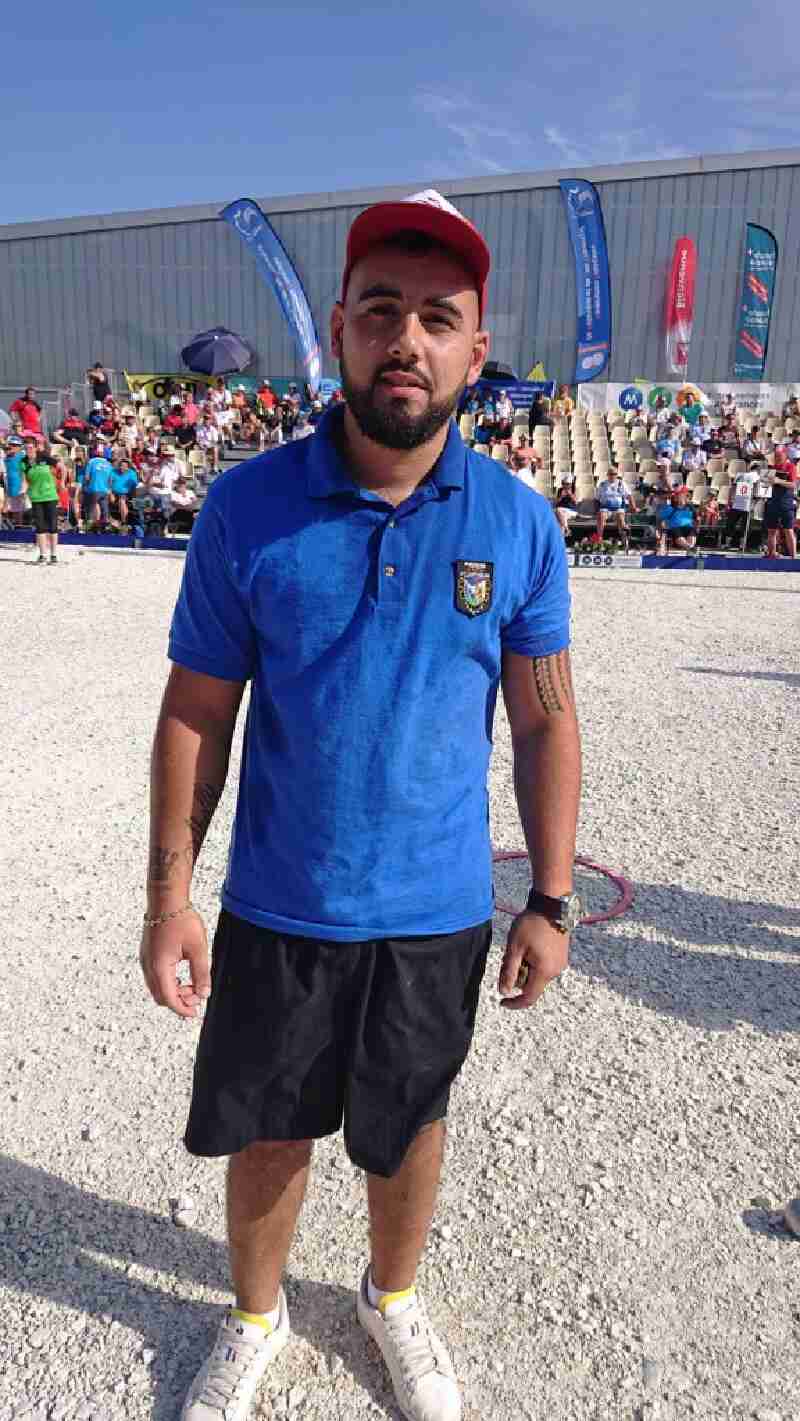 13 - 11Nom de l'équipe - n° du comité ou ligueNom de l'équipe - n° du comité ou ligueScore
ROCHER DYLAN
( PROVENCE ALPES COTE D'AZUR/083 )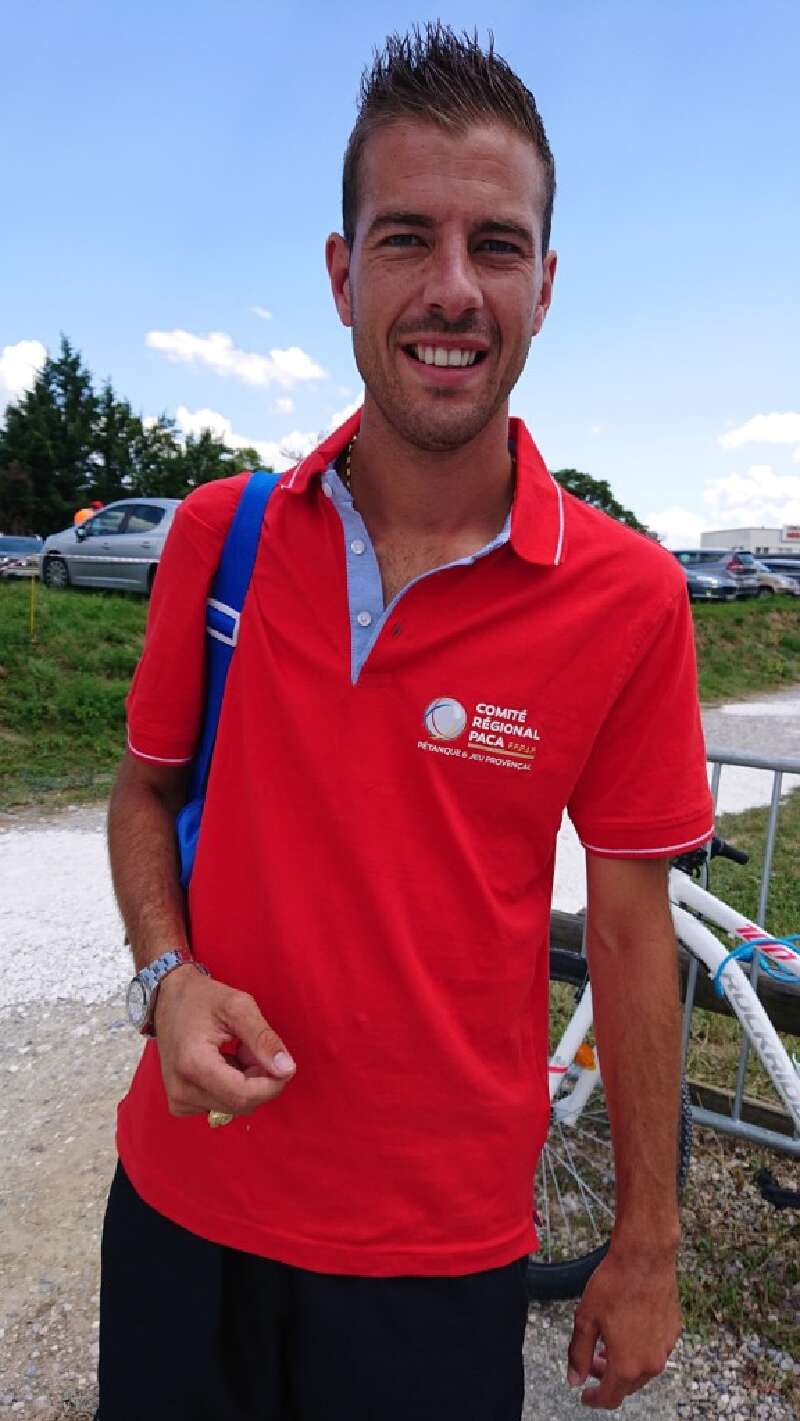 
HATCHADOURIAN MICHEL
( ALPES MARITIMES 06 )9 - 13
DOERR DAVID
( PYRENEES ATLANTIQUES 64 )
UYTTERHOEVEN FABRICE
( RHONE 69 )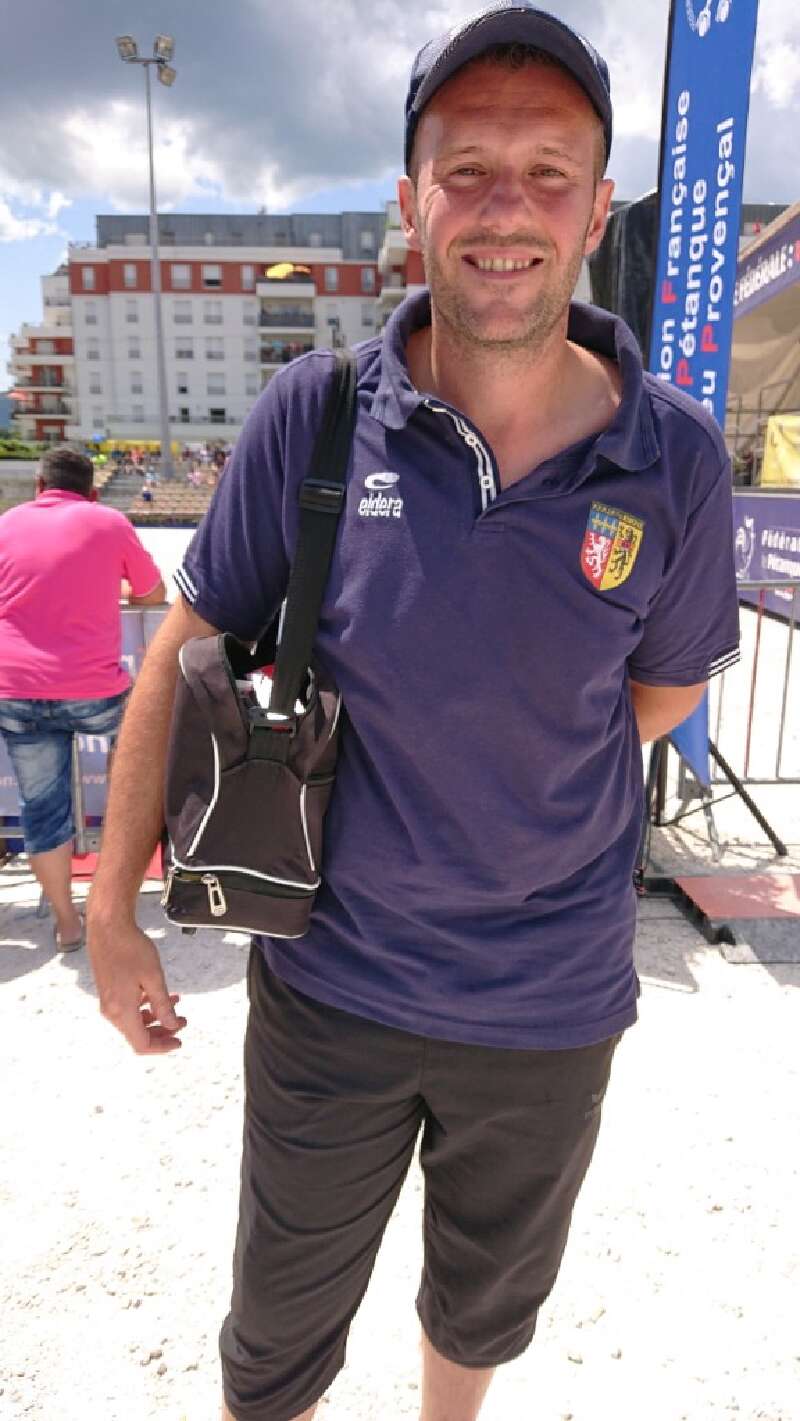 13 - 1Nom de l'équipe - n° du comité ou ligueNom de l'équipe - n° du comité ou ligueScoreWEIBEL CHARLES
( HAUTE SAVOIE 74 )HATCHADOURIAN MICHEL
( ALPES MARITIMES 06 )0 - 13PHILIPSON KEVIN
( CORSE DU SUD 2A )DOERR DAVID
( PYRENEES ATLANTIQUES 64 )5 - 13UYTTERHOEVEN FABRICE
( RHONE 69 )MASUY MICKAEL
( GRAND EST/008 )13 - 9ROCHER DYLAN
( PROVENCE ALPES COTE D'AZUR/083 )CHAMAND NICOLAS VINCENT
( CR LA REUNION 974/974 )13 - 4Nom de l'équipe - n° du comité ou ligueNom de l'équipe - n° du comité ou ligueScoreHATCHADOURIAN MICHEL
( ALPES MARITIMES 06 )LACROIX HENRI
( VAR 83 )13 - 9DILLENSCHNEIDER FLORENT
( LOZERE 48 )UYTTERHOEVEN FABRICE
( RHONE 69 )7 - 13CHAMAND NICOLAS VINCENT
( CR LA REUNION 974/974 )GARIN STÉPHANE
( DROME 26 )13 - 0DEMUTH VINCENT
( CENTRE/045 )DOERR DAVID
( PYRENEES ATLANTIQUES 64 )9 - 13HELFRICK MOÏSE
( GIRONDE 33 )ROCHER DYLAN
( PROVENCE ALPES COTE D'AZUR/083 )9 - 13PAYEN LONNY
( ILE DE FRANCE/091 )WEIBEL CHARLES
( HAUTE SAVOIE 74 )9 - 13MASUY MICKAEL
( GRAND EST/008 )MACHNIK FRÉDÉRIC
( MOSELLE 57 )13 - 12PHILIPSON KEVIN
( CORSE DU SUD 2A )ZIGLER NELSON
( LANDES 40 )13 - 9